5.1 Graphing Systems of InequalitiesSteps for graphing inequalities: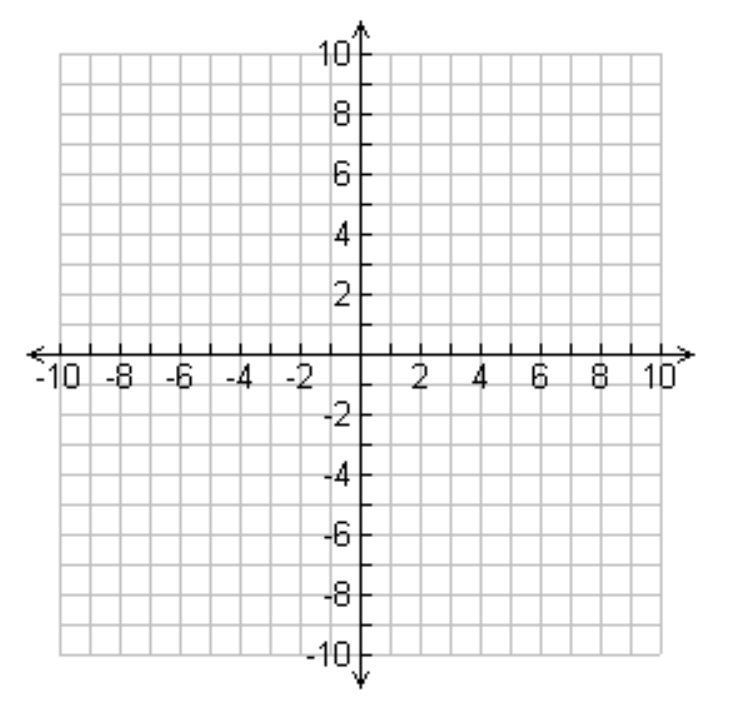 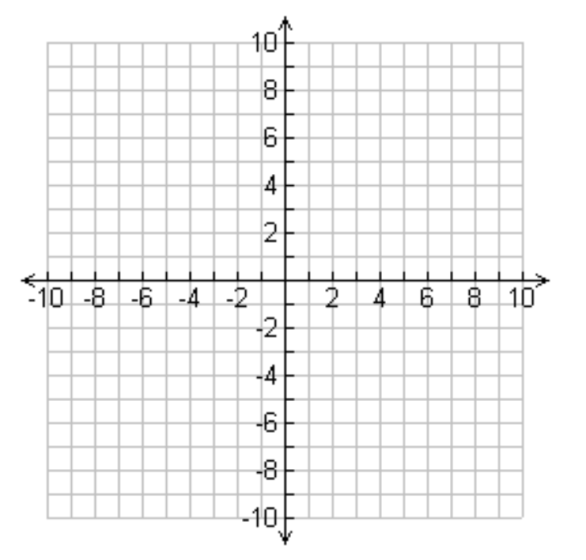 5.2 Graphing Systems of InequalitiesSteps for graphing inequalities:1.  (to fill in blanks see http://www.pinterest.com/pin/81416705735127369/)2.3.4.1. 2.3.4.